  Лето в яркие краски одето.     Понедельник (развлечение «Карлсон, привет»)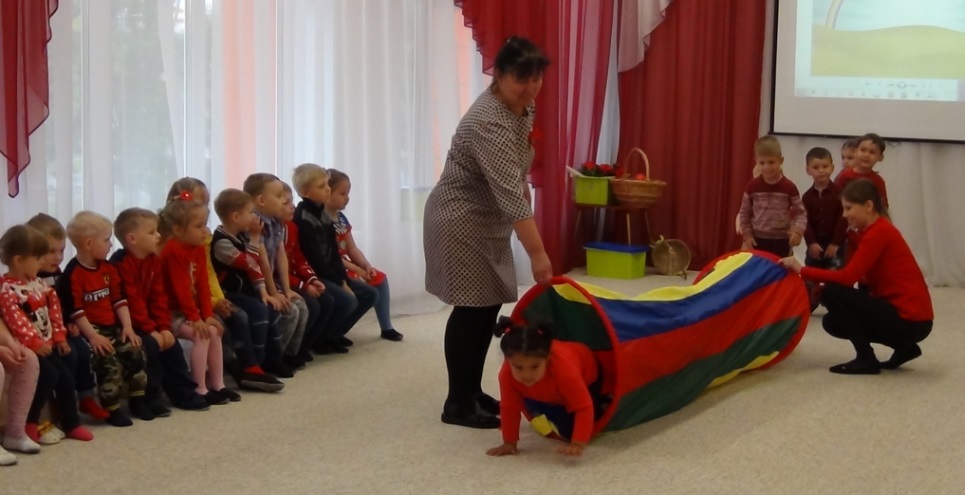 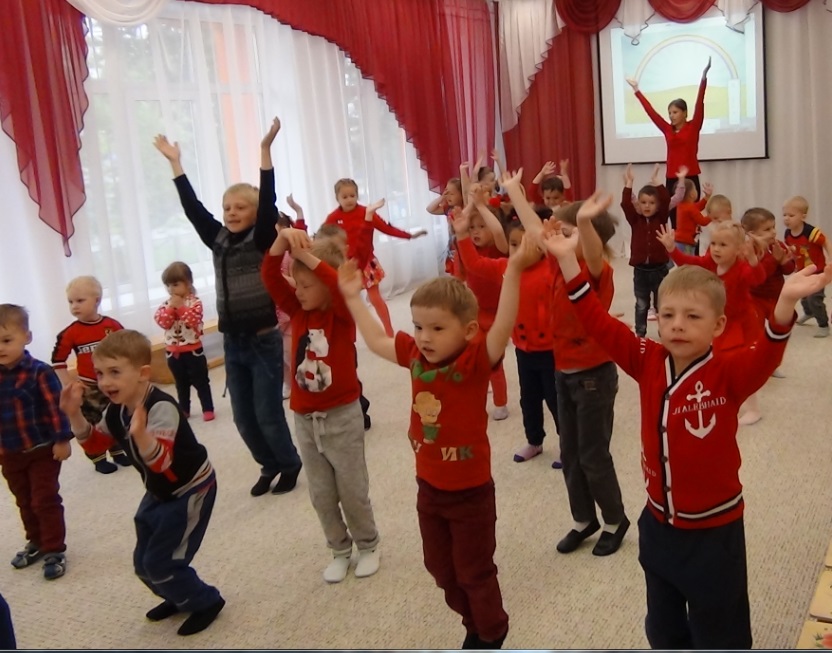 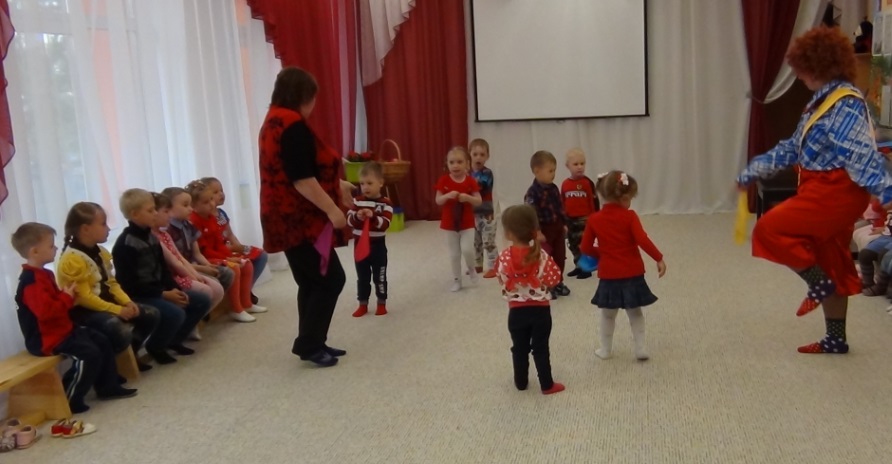 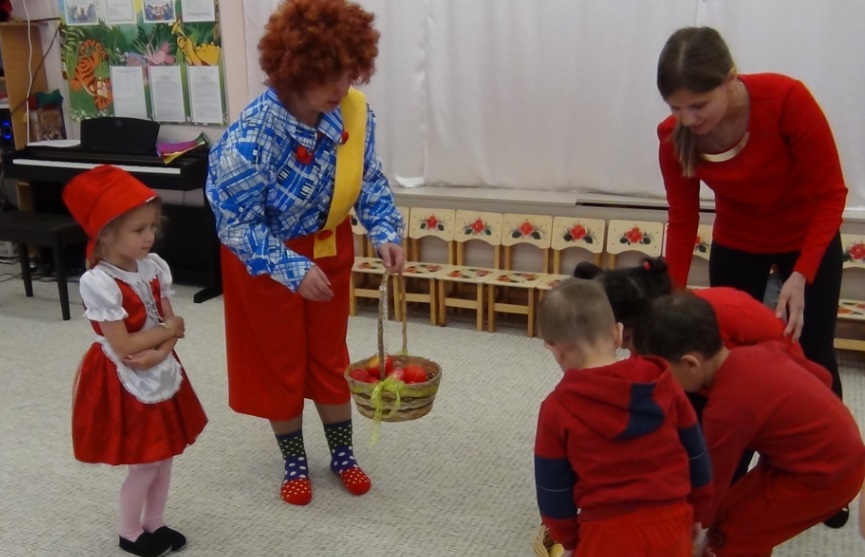 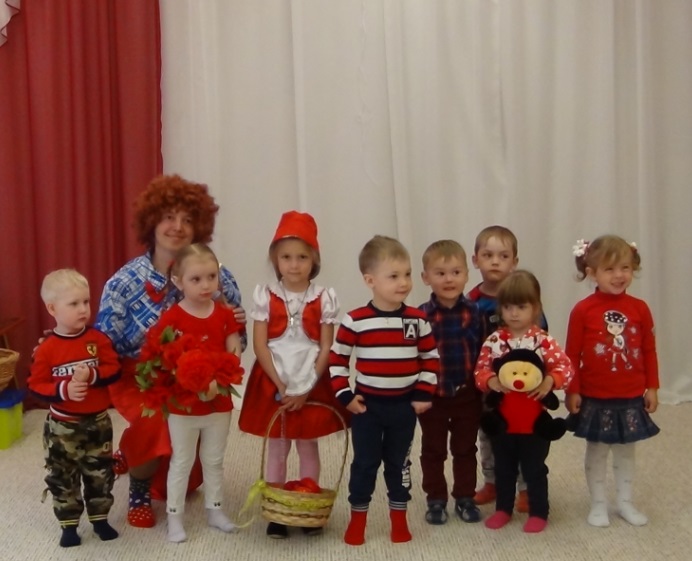 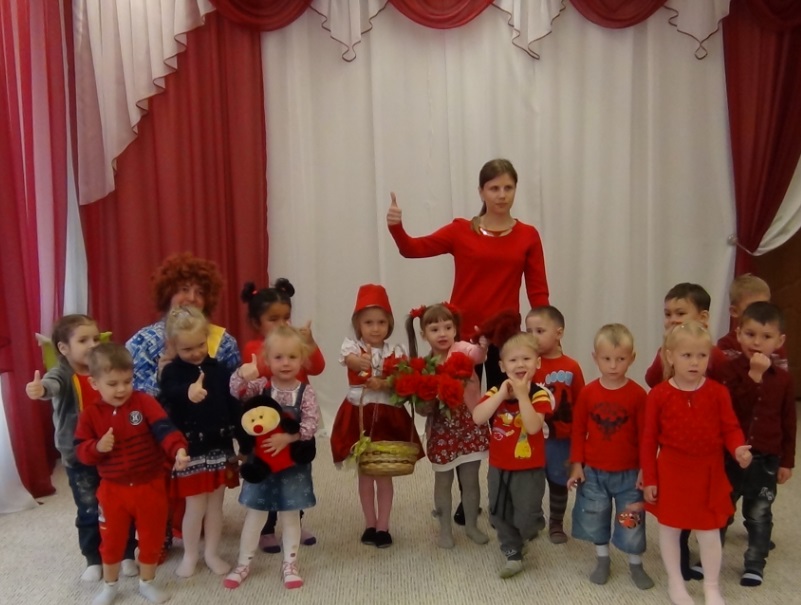 Вторник (развлечение «Час веселого мяча»)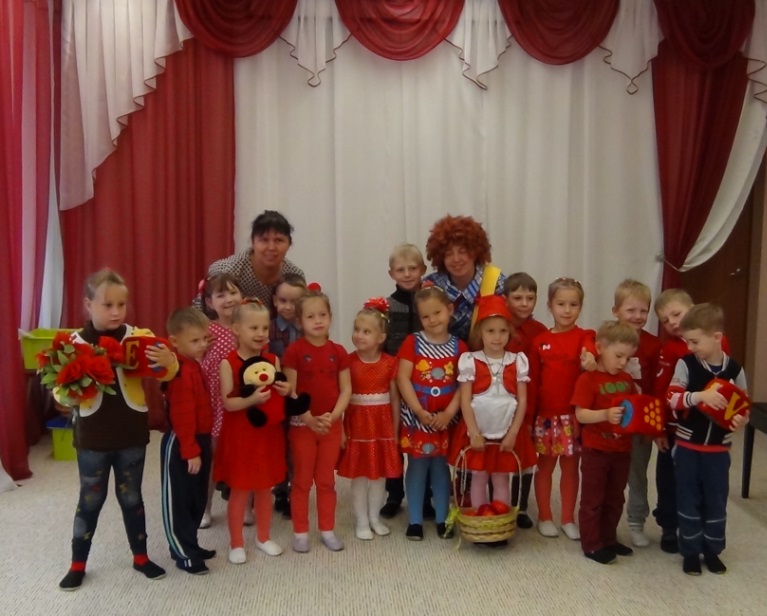 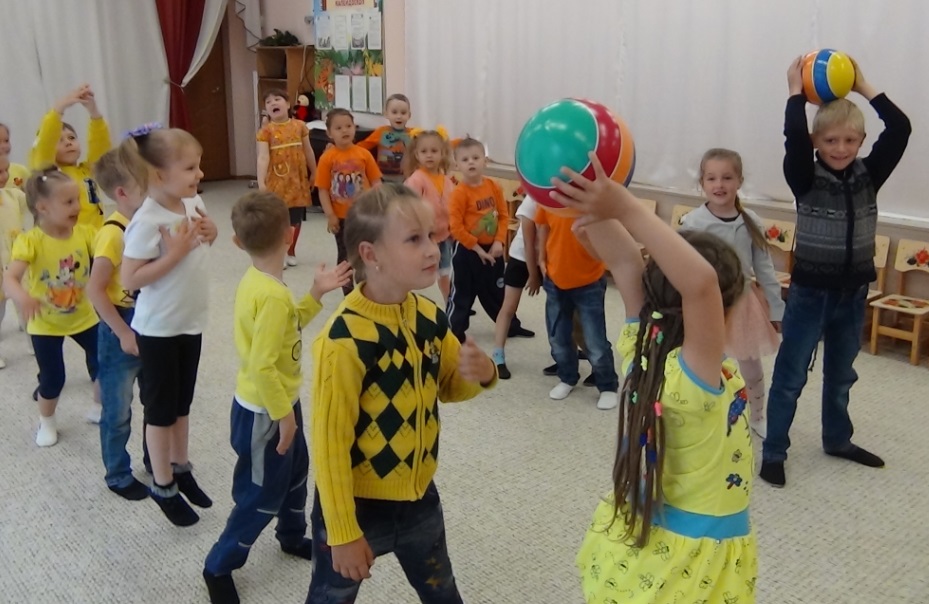 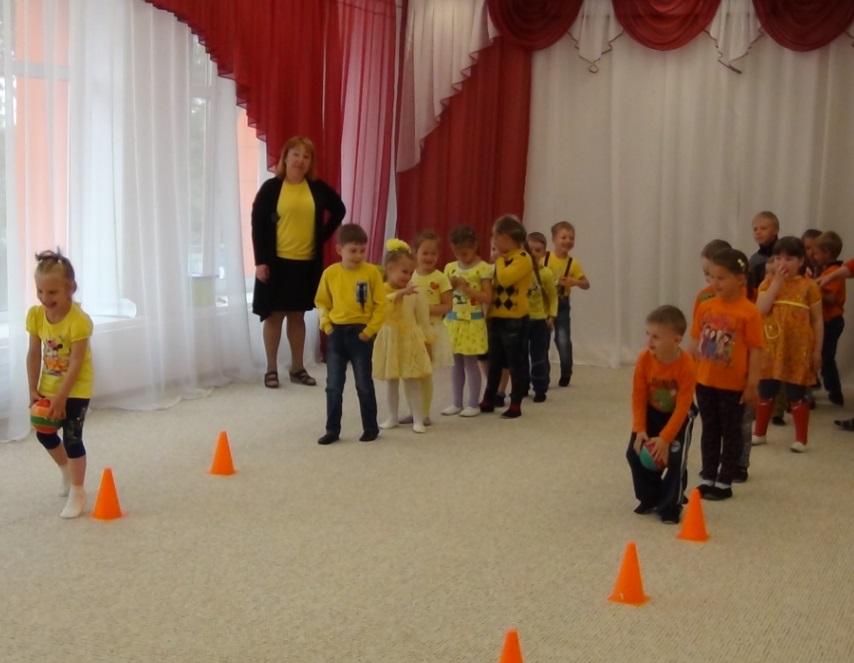 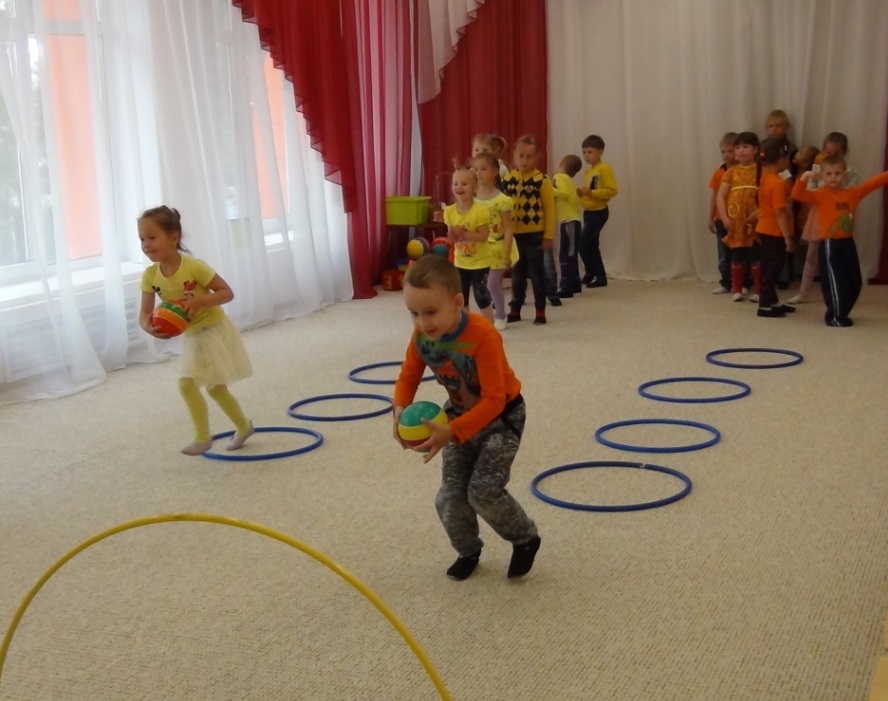 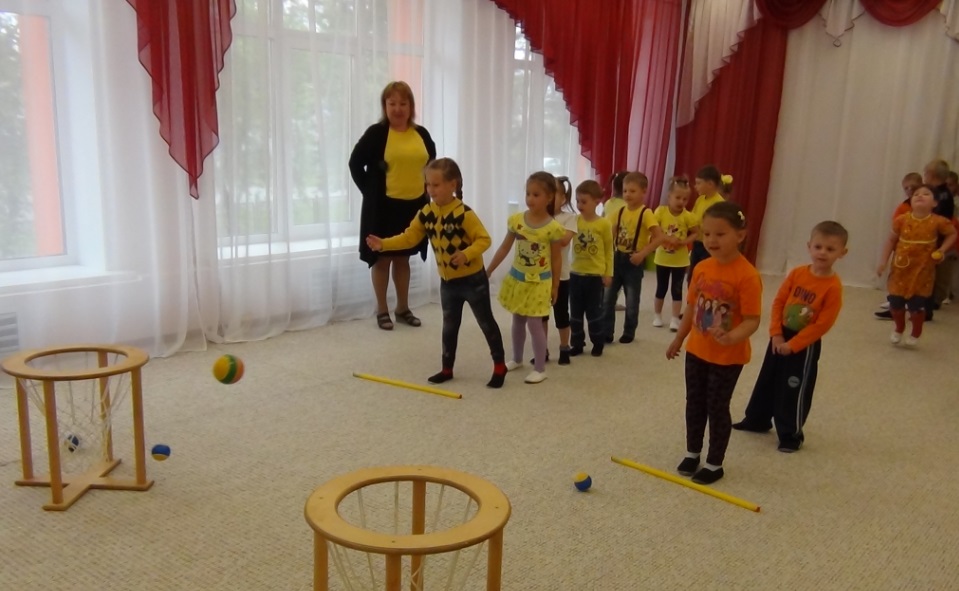 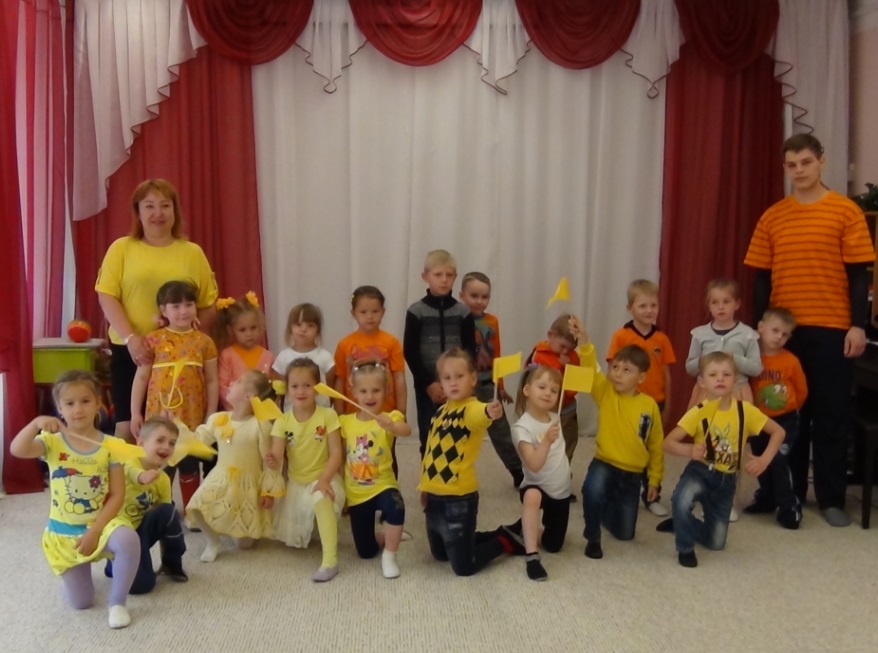      Среда(развлечение «Кикимора в гостях у ребят»)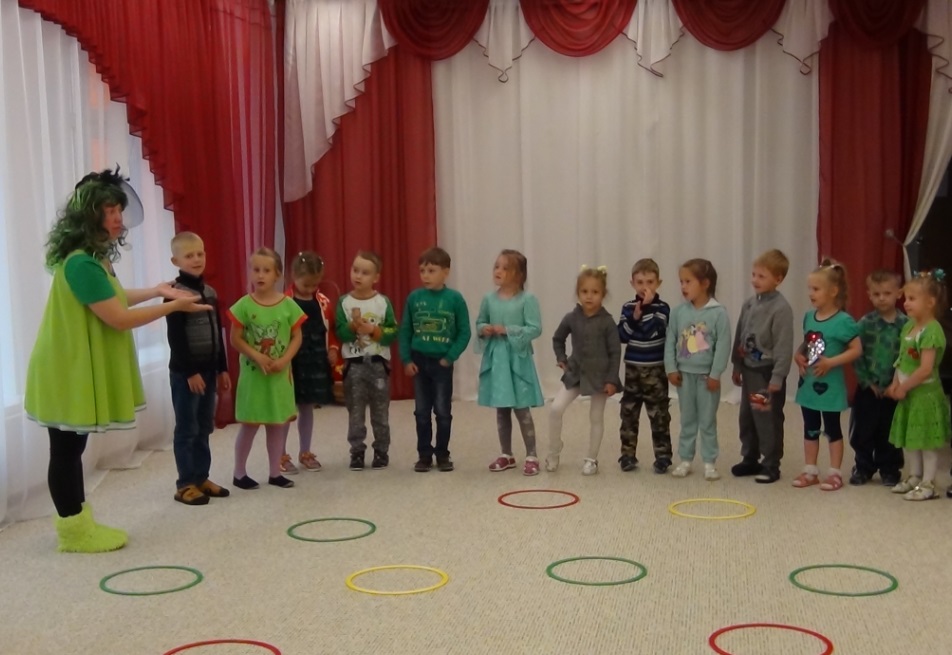 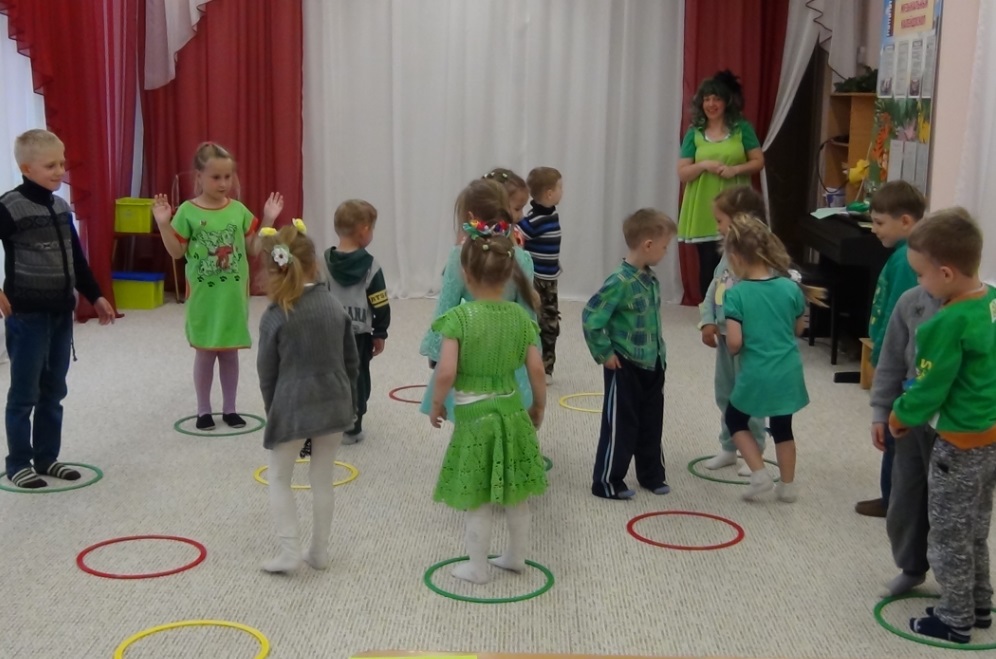 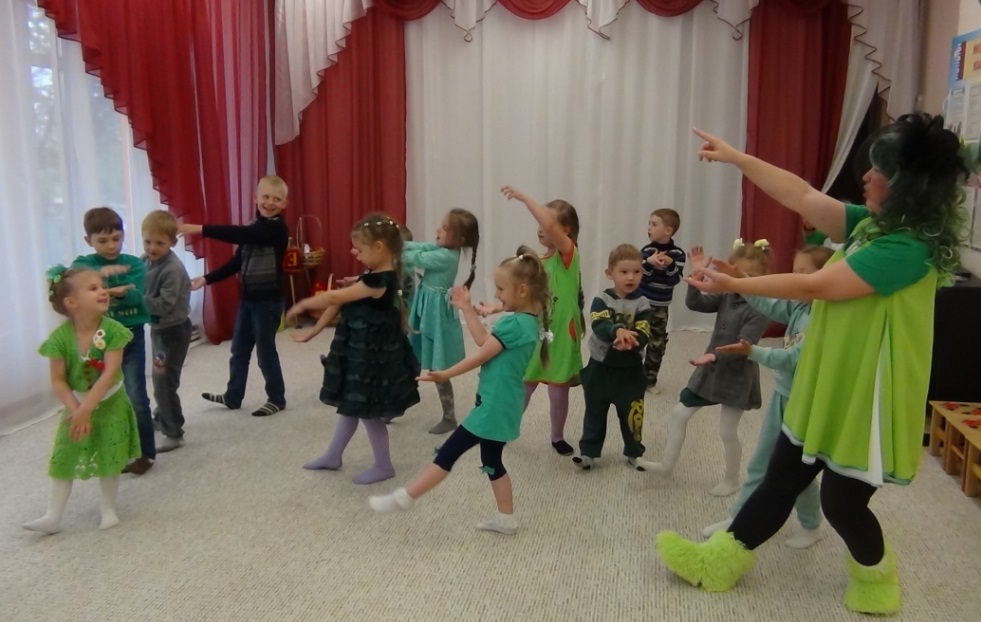 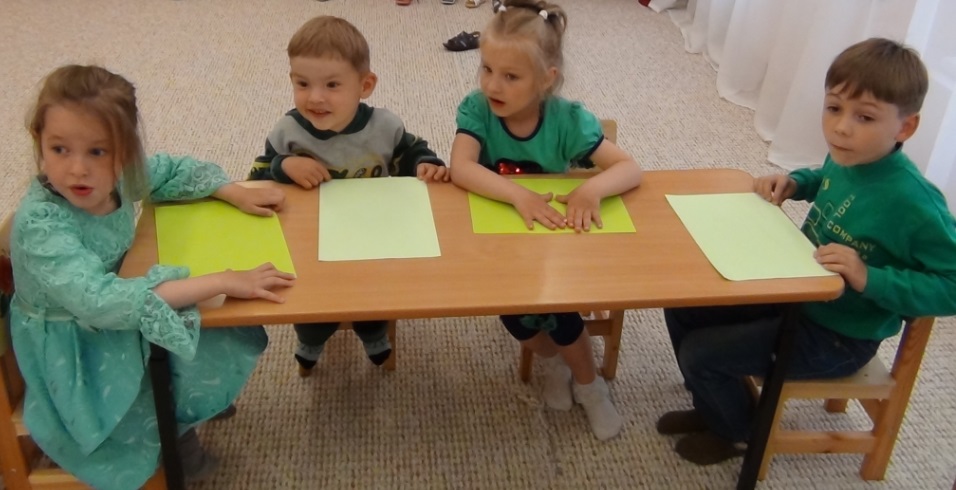 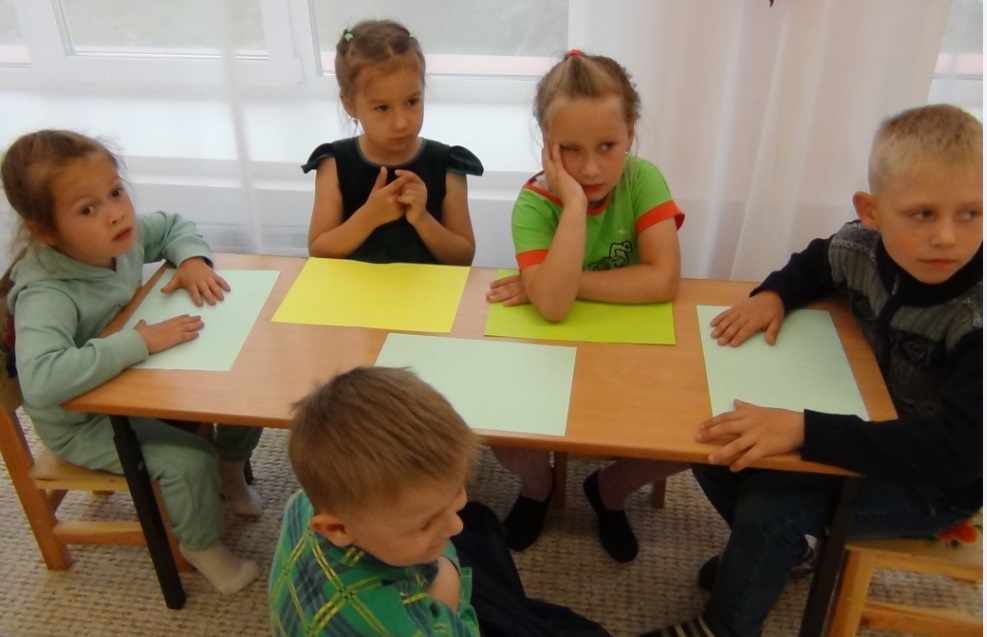 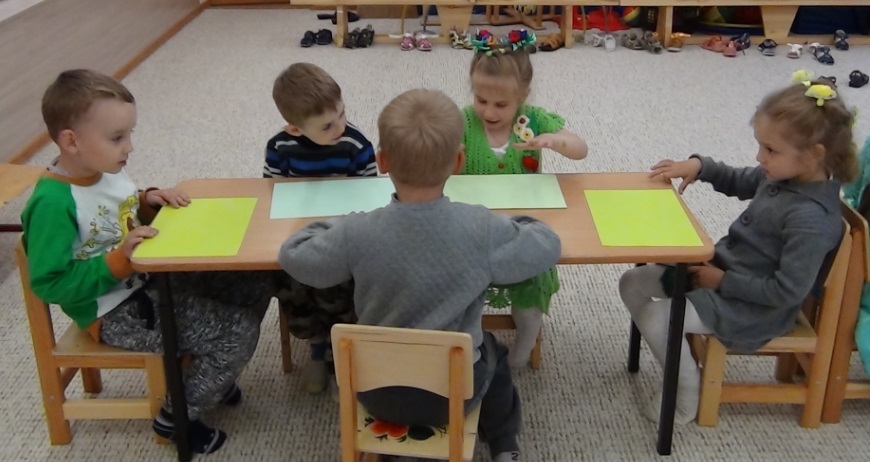 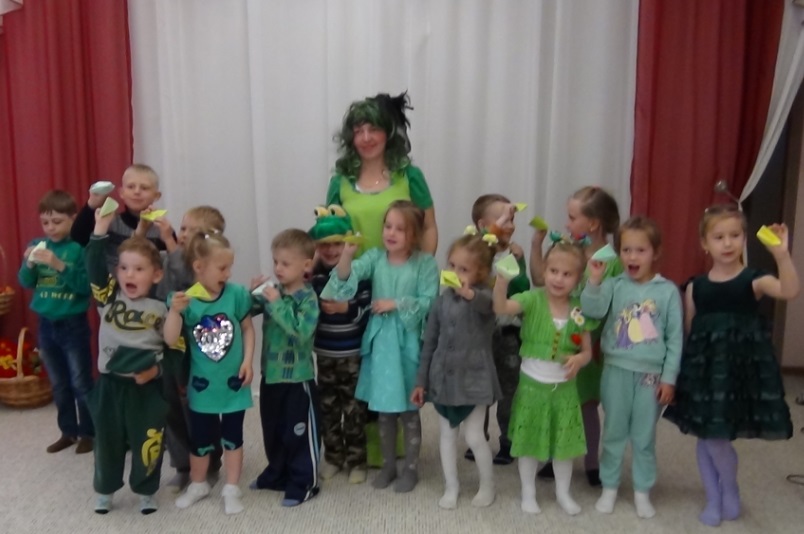 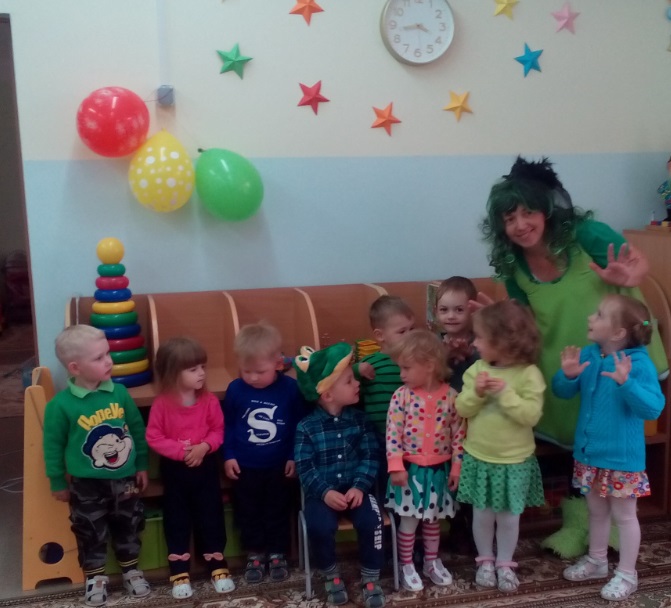 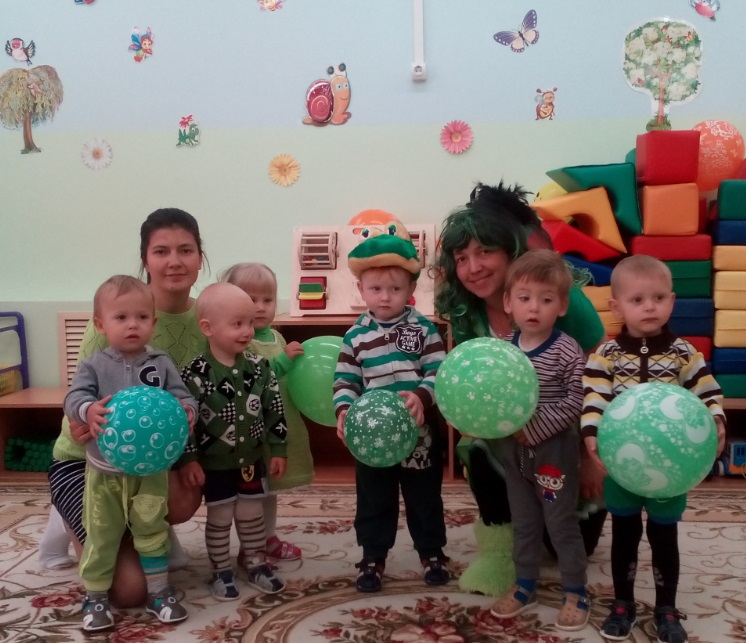 Четверг (развлечение «Петрушка всех зовет играть»)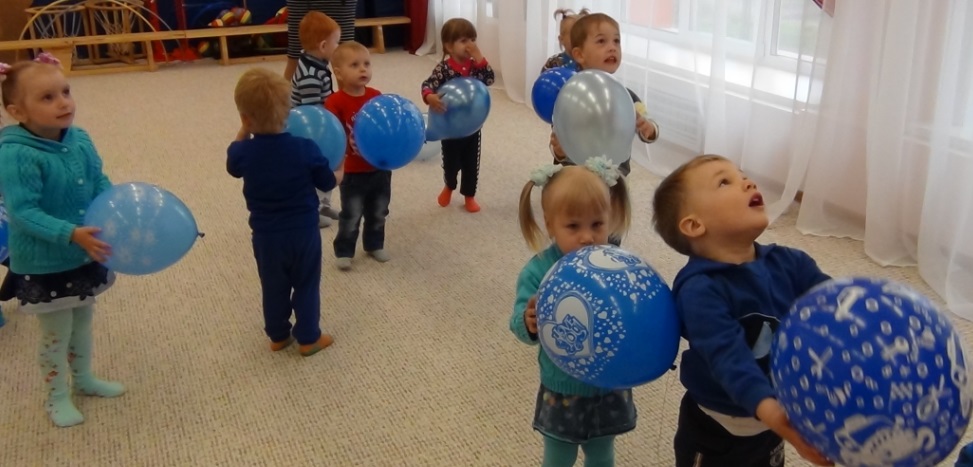 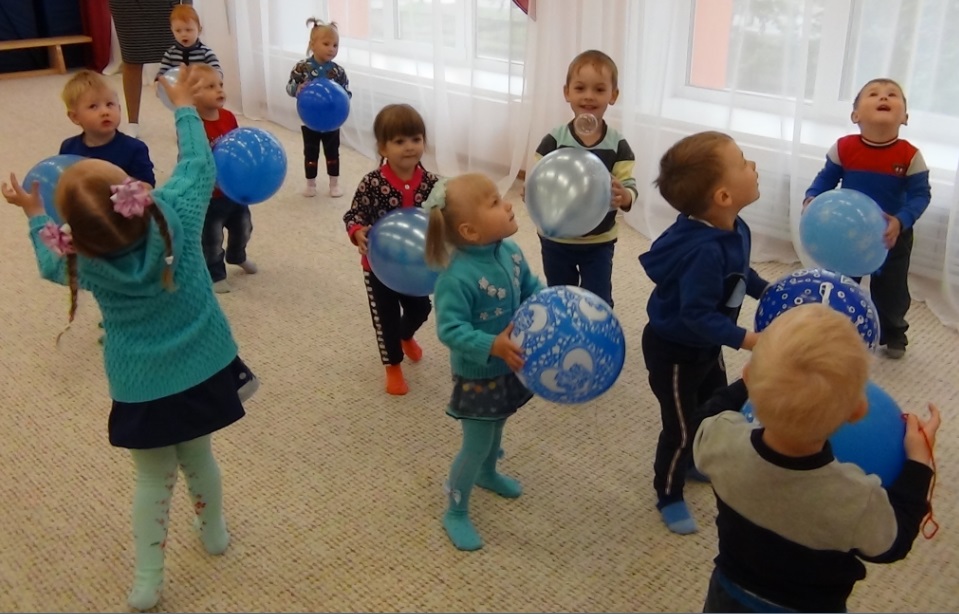 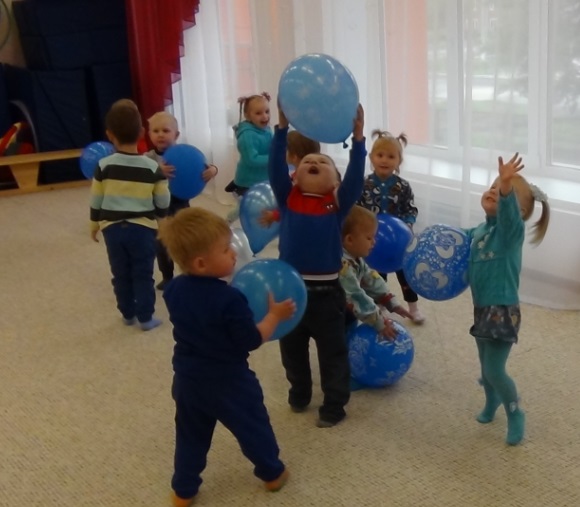 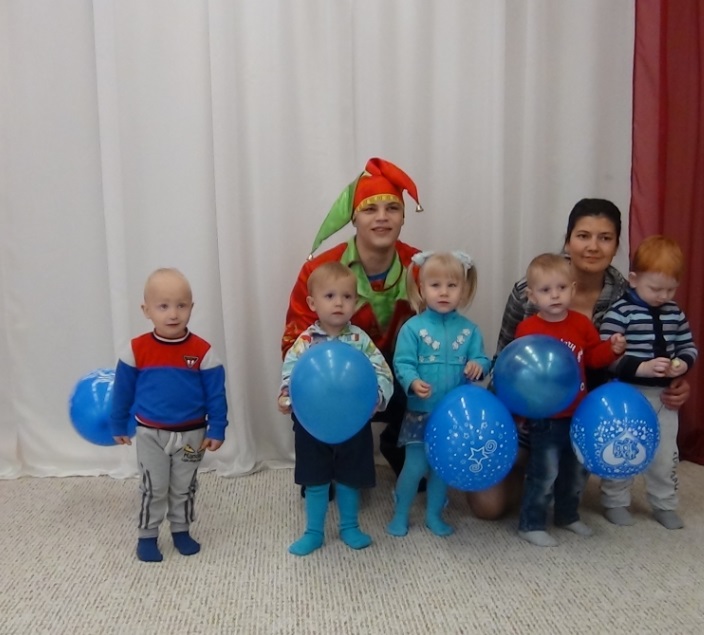 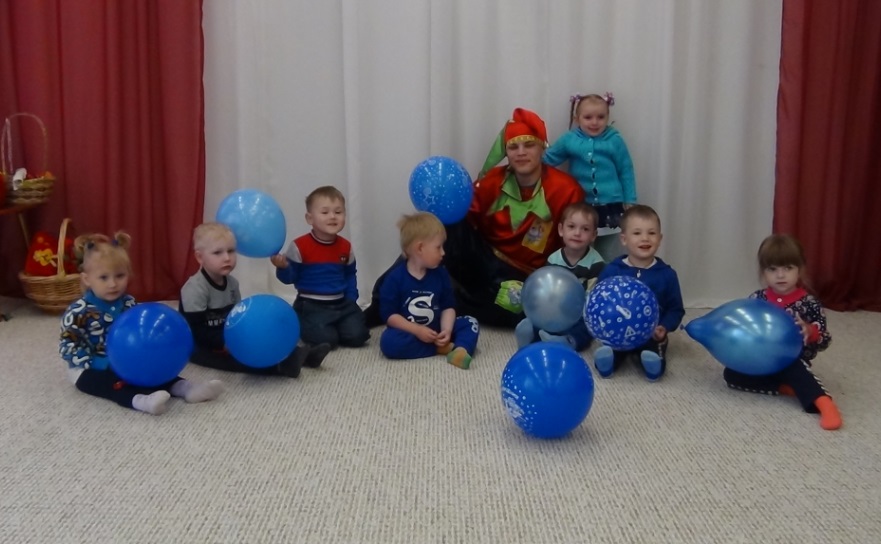        Пятница («На поиски радуги»)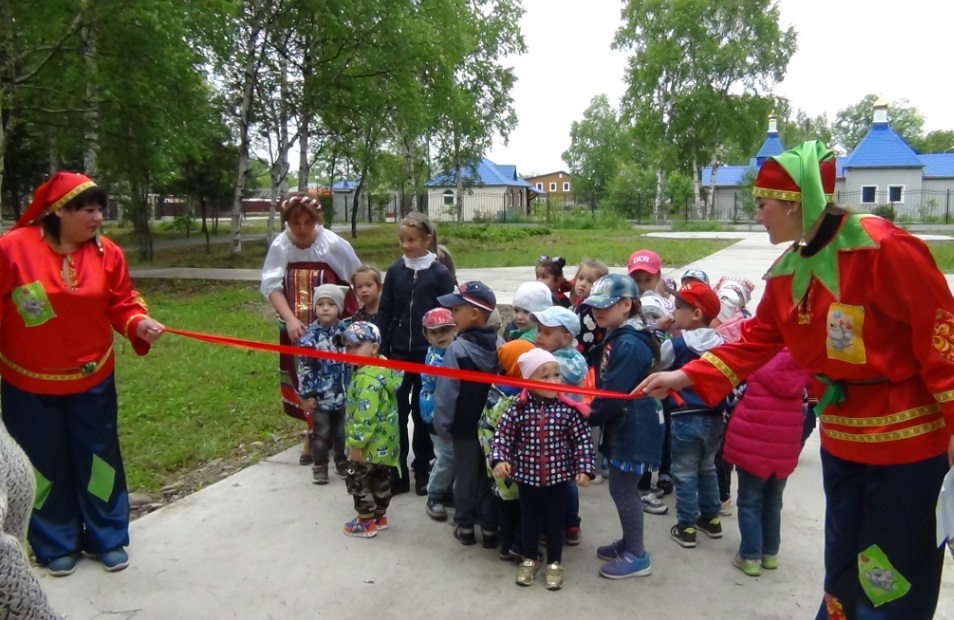 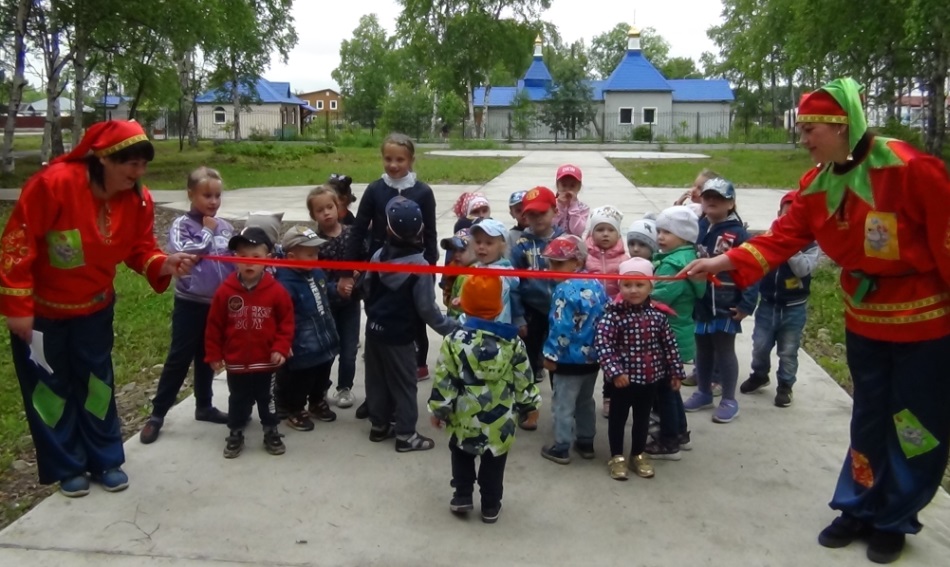 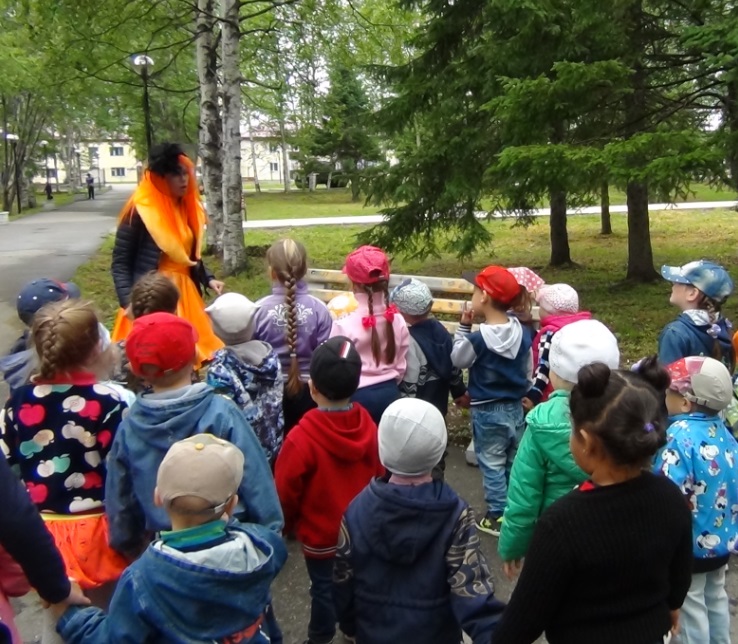 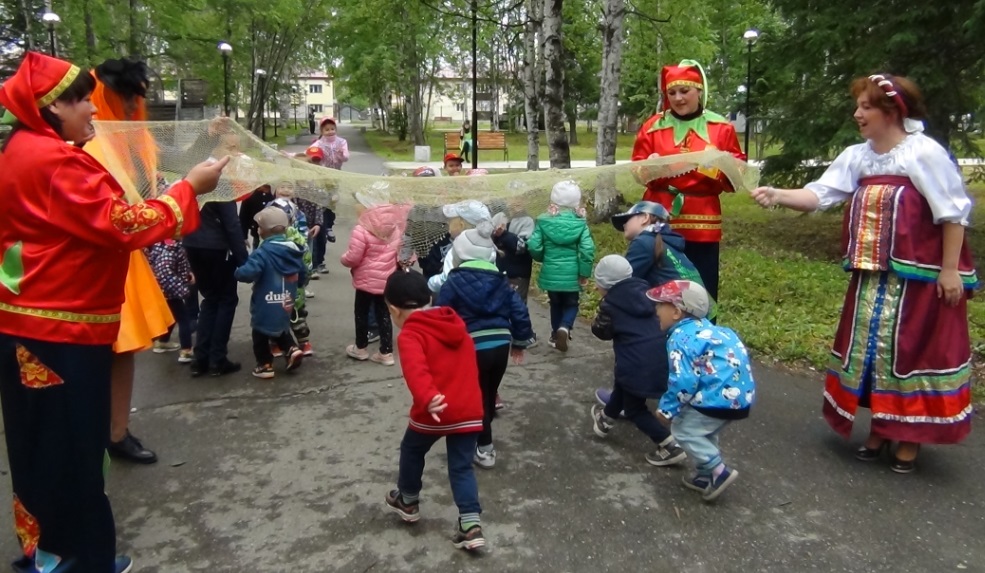 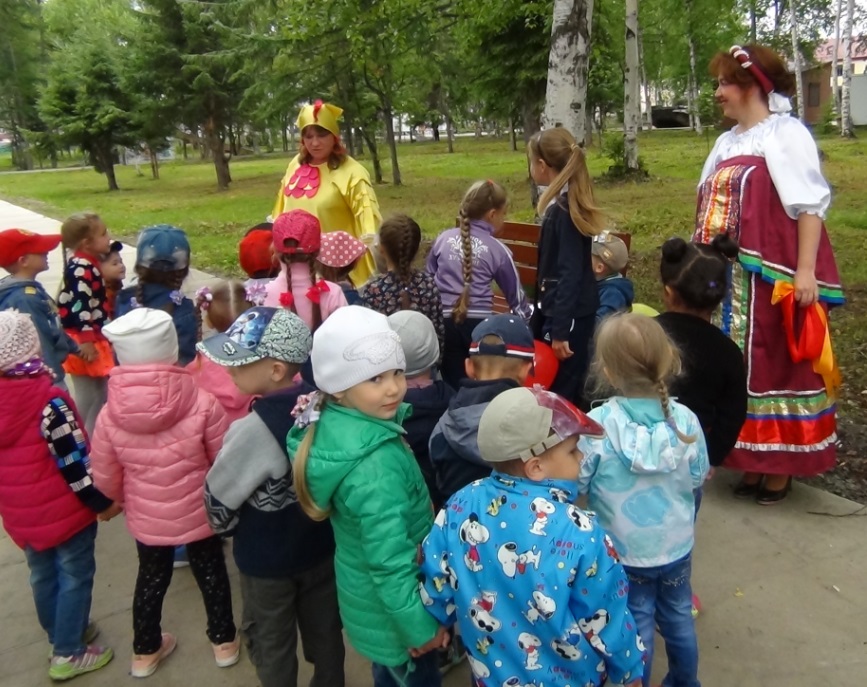 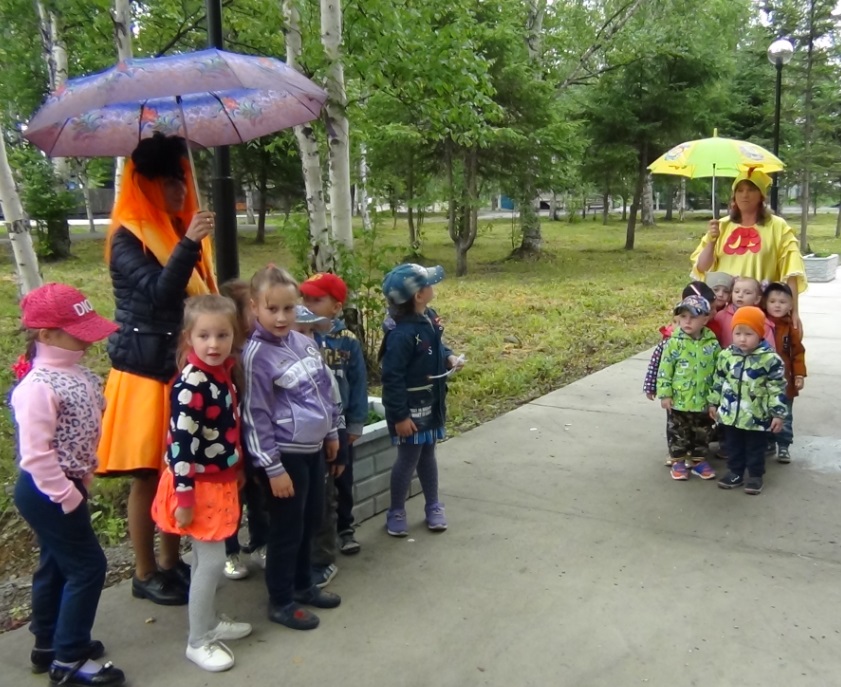 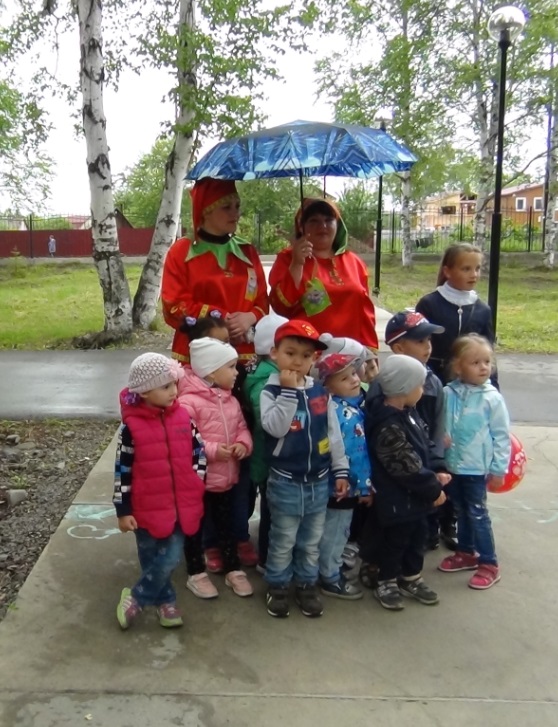 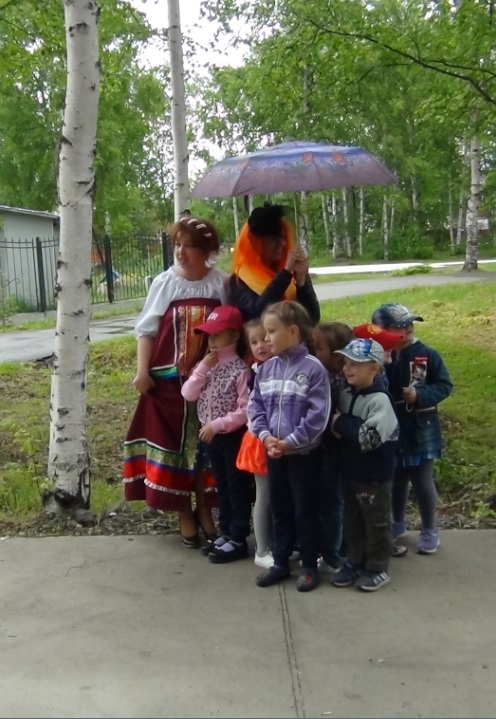 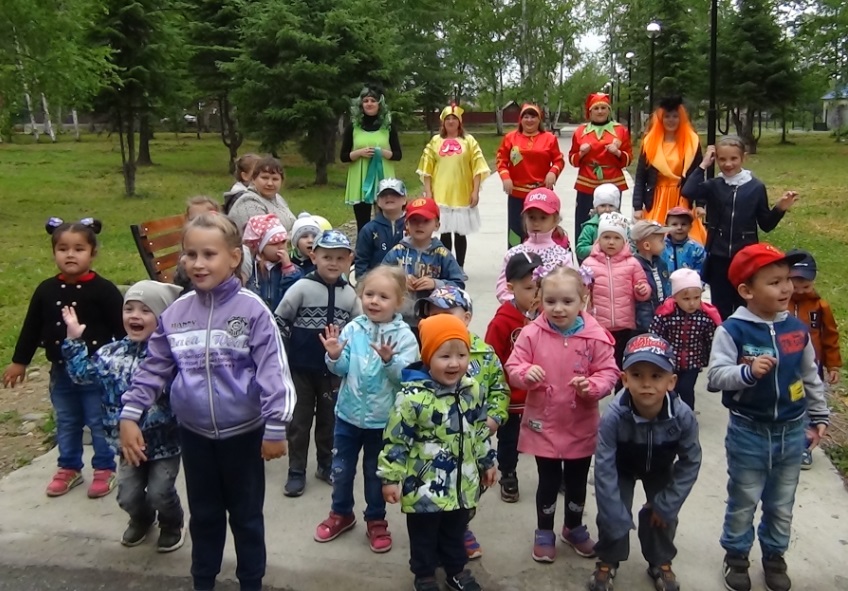 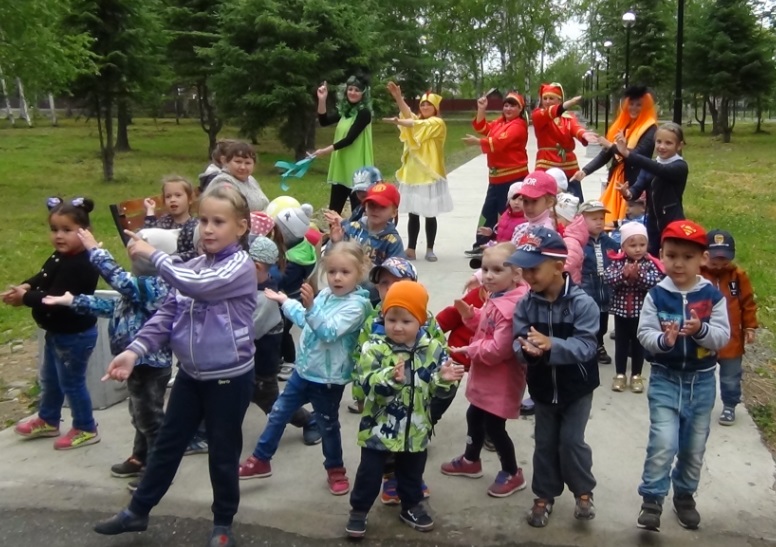 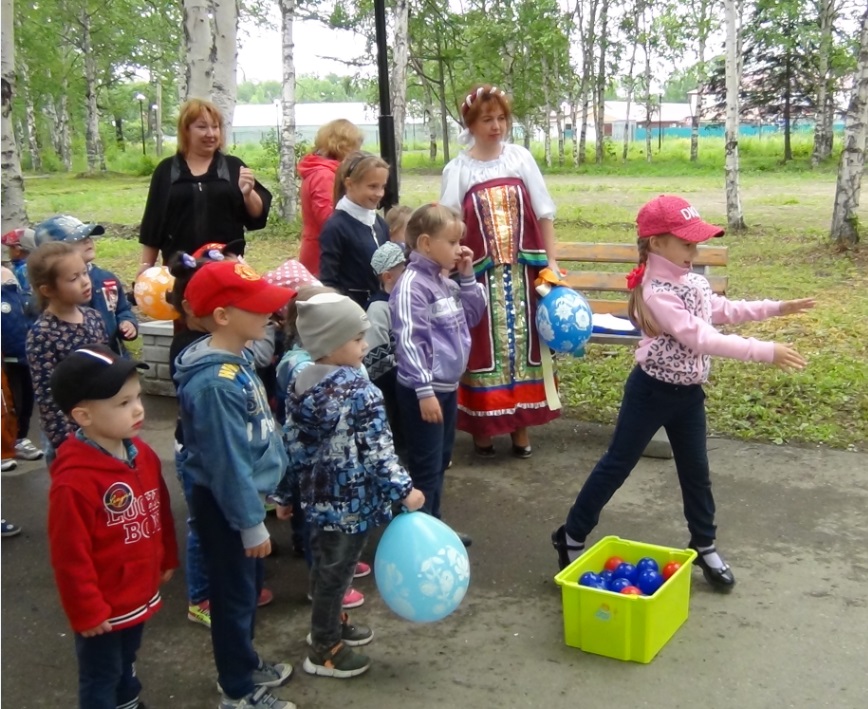 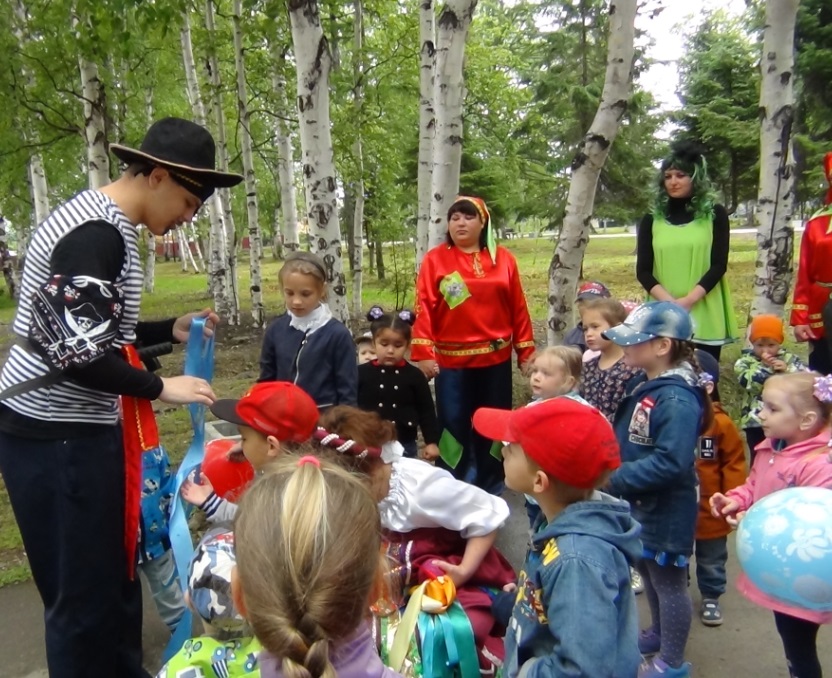 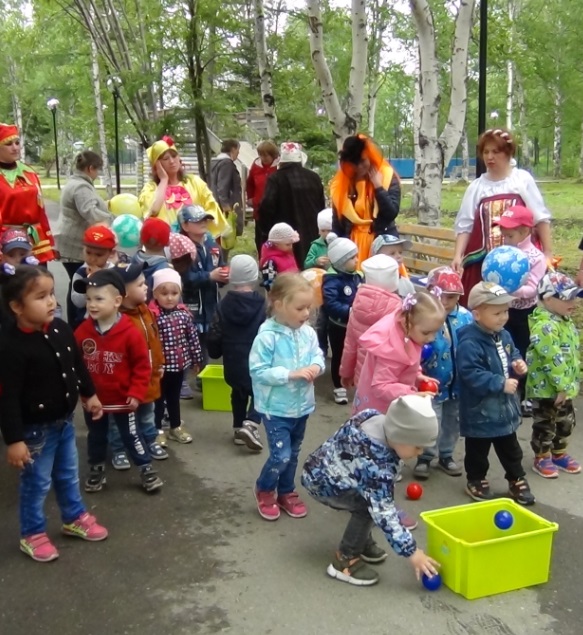 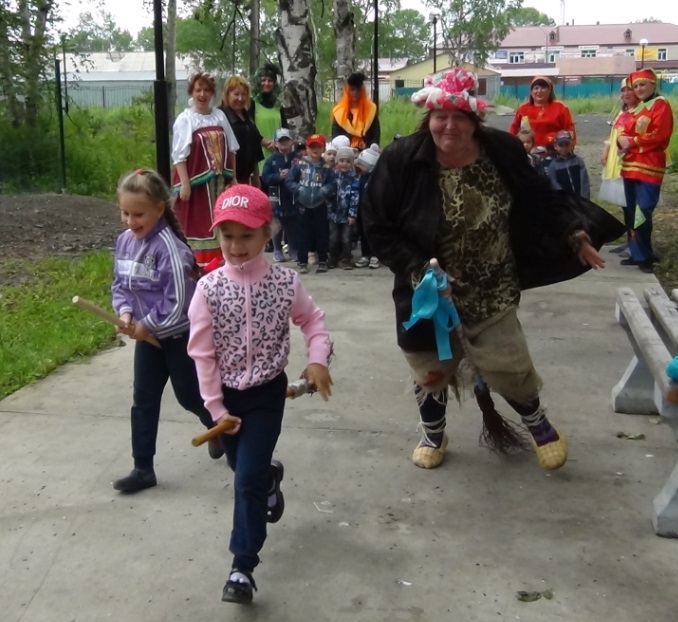 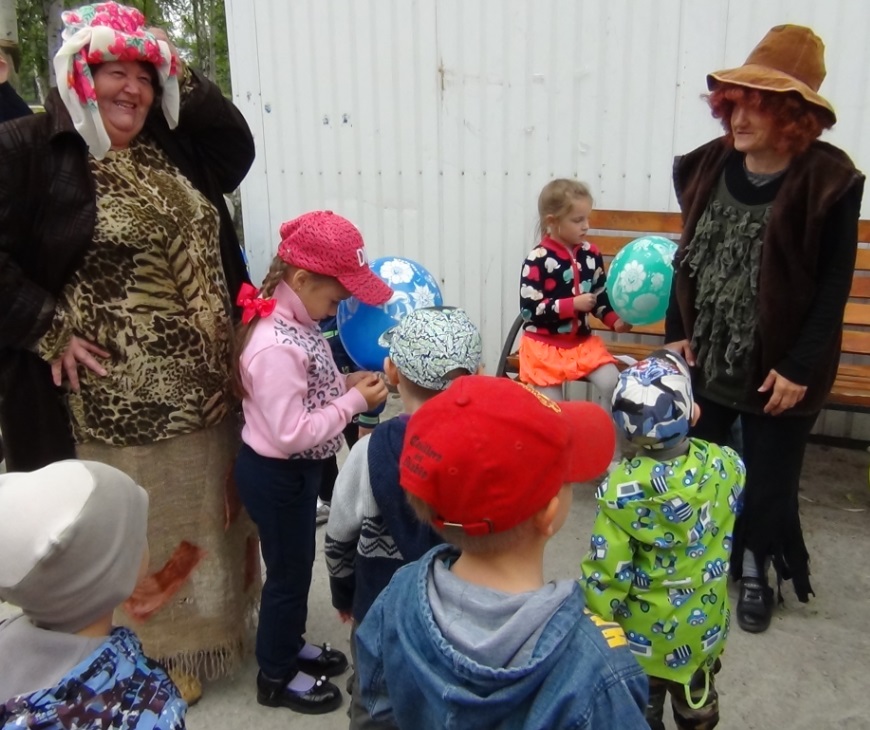 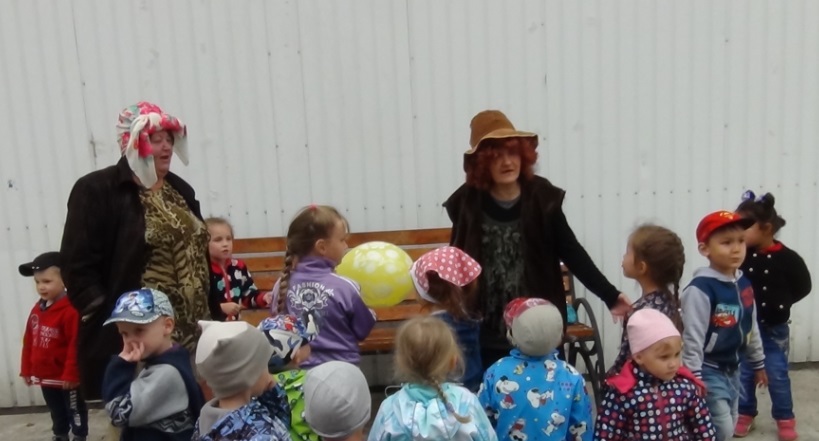 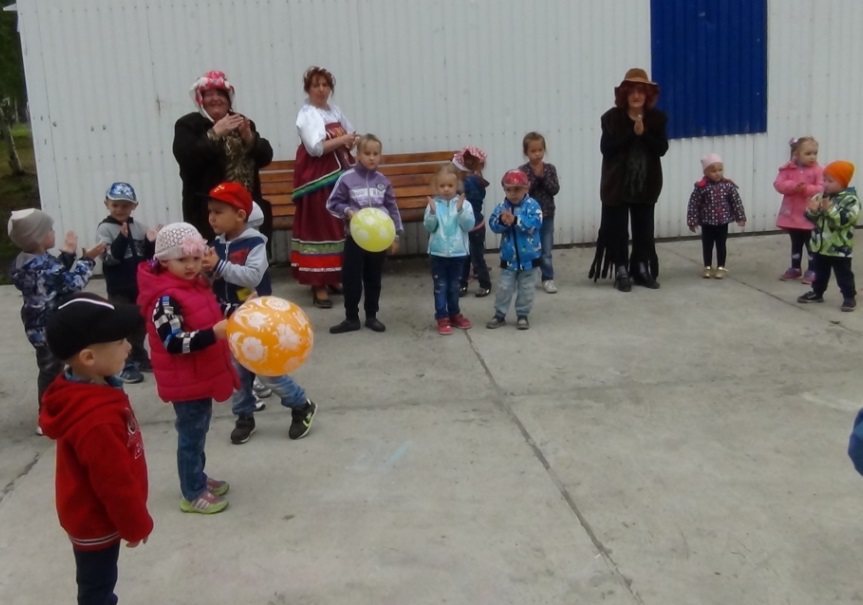 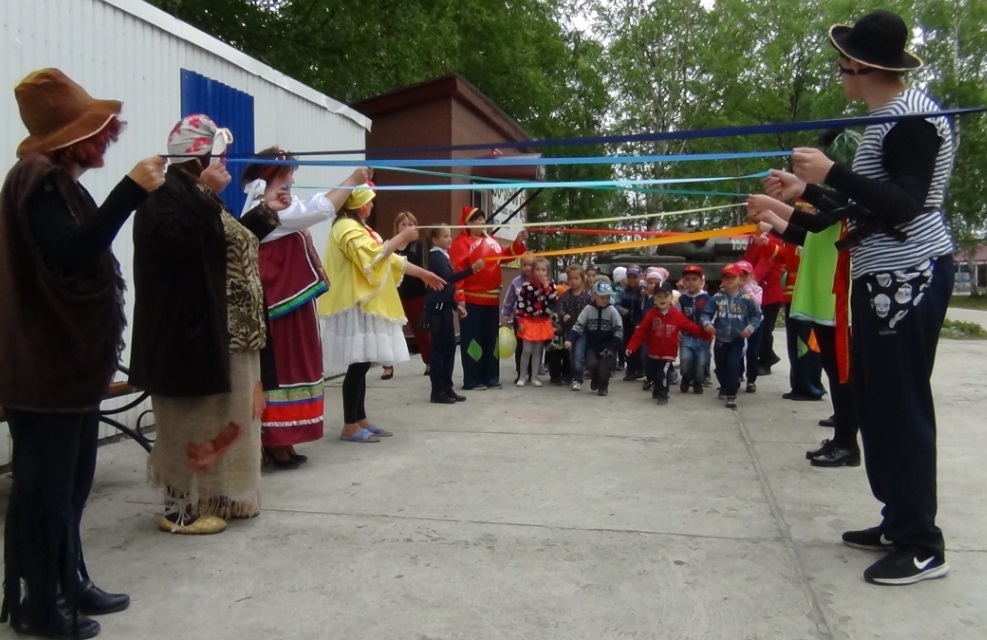 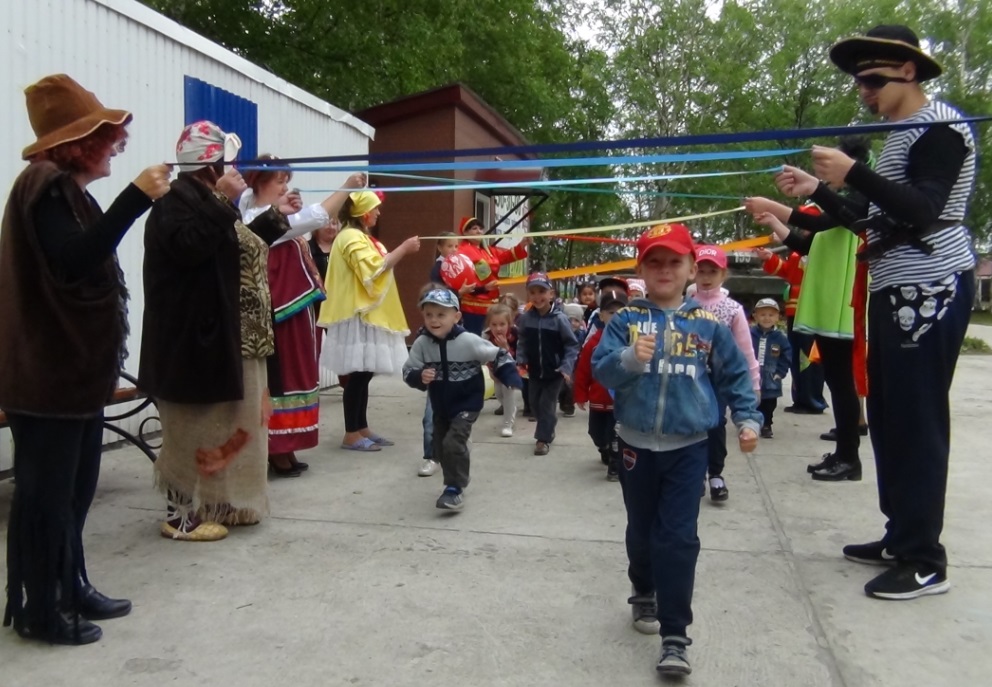 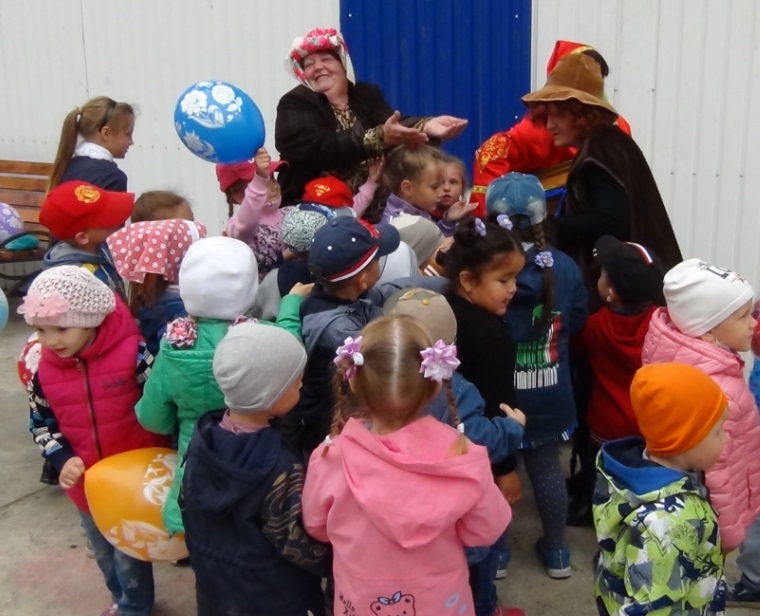 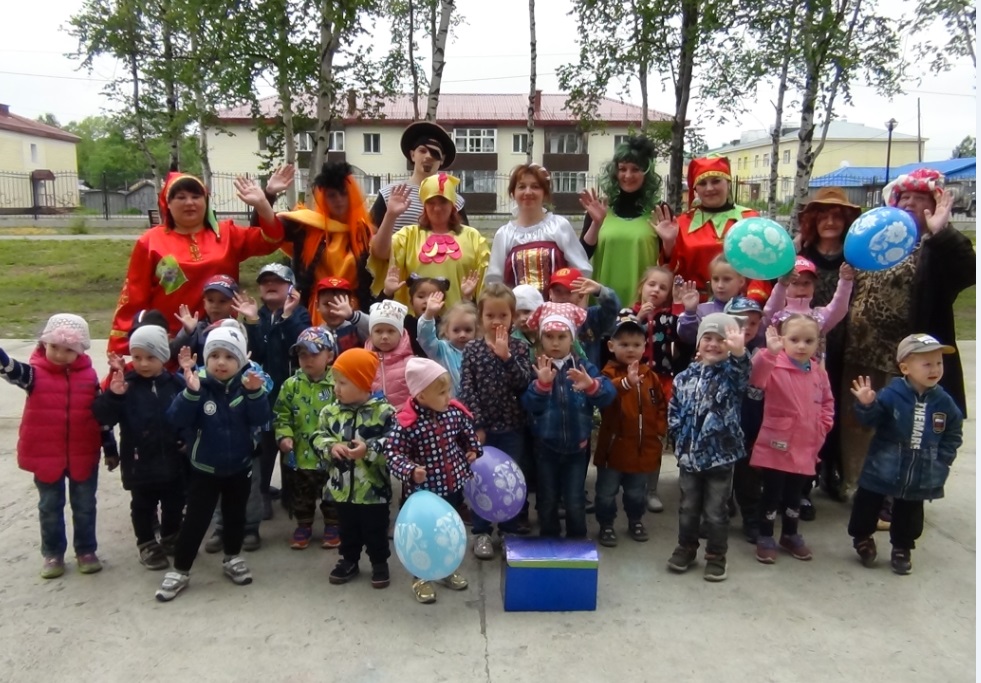 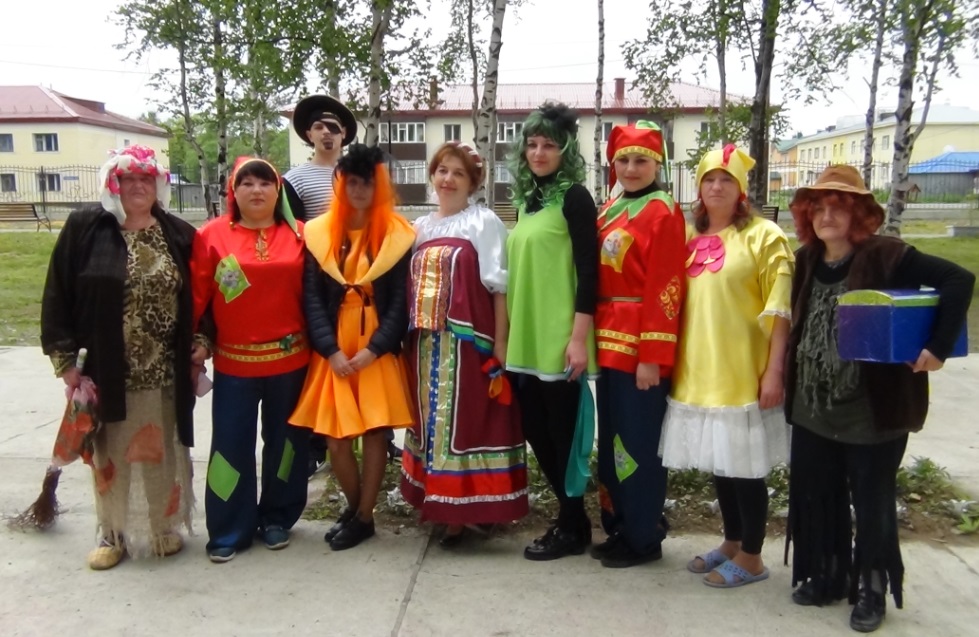 ПЛАН МЕРОПРИЯТИЙ К ПРОЕКТУ «ЛЕТО В ЯРКИЕ КРАСКИ ОДЕТО»Музыкального руководителяМБДОУ детский сад №1 «Улыбка»Селецкой Н.В.РаннийвозрастМладший возрастСреднийвозрастСтаршийвозрастПонедельник9.07.2018«РазноцветнаяРадуга-Дуга»«РазноцветнаяРадуга-Дуга»«Радуга-Дуга радость принесла»«Радуга-Дуга радость принесла»Понедельник9.07.2018Цель: Создать у детей радостное настроение, вызвать положительные эмоции.
Задачи:
1. Продолжать знакомить детей с расположением цветов в цветовом спектре на примере радуги.
2. Развивать сенсорные чувства, умение видеть красоту окружающей действительности.
3. Воспитывать дружеские взаимоотношения между детьми, эстетическое отношение к природе.Цель: Создать у детей радостное настроение, вызвать положительные эмоции.
Задачи:
1. Продолжать знакомить детей с расположением цветов в цветовом спектре на примере радуги.
2. Развивать сенсорные чувства, умение видеть красоту окружающей действительности.
3. Воспитывать дружеские взаимоотношения между детьми, эстетическое отношение к природе.Цель: Создать у детей радостное настроение, вызвать положительные эмоции.
Задачи:
1. Продолжать знакомить детей с расположением цветов в цветовом спектре на примере радуги.
2. Развивать сенсорные чувства, умение видеть красоту окружающей действительности.
3. Воспитывать дружеские взаимоотношения между детьми, эстетическое отношение к природе.Цель: Создать у детей радостное настроение, вызвать положительные эмоции.
Задачи:
1. Продолжать знакомить детей с расположением цветов в цветовом спектре на примере радуги.
2. Развивать сенсорные чувства, умение видеть красоту окружающей действительности.
3. Воспитывать дружеские взаимоотношения между детьми, эстетическое отношение к природе.Понедельник9.07.2018«Смешной человечек к детям пришел»«Смешной человечек к детям пришел»«Карлсон, привет!»«Карлсон, привет!»Понедельник9.07.2018Цель: Создать радостную, весёлую, удивительную атмосферу праздника.Задачи:Способствовать развитию эстетического восприятия и музыкальной культуры на основе знакомства с классической и современной музыкой;Содействовать развитию творческих, танцевальных, певческих способностей, а также ловкости, быстроты, координации движений и ориентировки в пространстве.Коммуникативность и доброжелательность в детском коллективеЦель: Создать радостную, весёлую, удивительную атмосферу праздника.Задачи:Способствовать развитию эстетического восприятия и музыкальной культуры на основе знакомства с классической и современной музыкой;Содействовать развитию творческих, танцевальных, певческих способностей, а также ловкости, быстроты, координации движений и ориентировки в пространстве.Коммуникативность и доброжелательность в детском коллективеЦель: Создать радостную, весёлую, удивительную атмосферу праздника.Задачи:Способствовать развитию эстетического восприятия и музыкальной культуры на основе знакомства с классической и современной музыкой;Содействовать развитию творческих, танцевальных, певческих способностей, а также ловкости, быстроты, координации движений и ориентировки в пространстве.Коммуникативность и доброжелательность в детском коллективеЦель: Создать радостную, весёлую, удивительную атмосферу праздника.Задачи:Способствовать развитию эстетического восприятия и музыкальной культуры на основе знакомства с классической и современной музыкой;Содействовать развитию творческих, танцевальных, певческих способностей, а также ловкости, быстроты, координации движений и ориентировки в пространстве.Коммуникативность и доброжелательность в детском коллективеВторник10.07.2018Муз. сопровождение к мероприятиям физ.инструктора«Час веселого мяча»Демонстрация презентации «Какие бывают мячи»Муз. сопровождение к мероприятиям физ.инструктора«Час веселого мяча»Демонстрация презентации «Какие бывают мячи»Муз. сопровождение к мероприятиям физ.инструктора«Час веселого мяча»Демонстрация презентации «Какие бывают мячи»Муз. сопровождение к мероприятиям физ.инструктора«Час веселого мяча»Демонстрация презентации «Какие бывают мячи»Среда11.07.2018«Веселые лягушата»«Веселые лягушата»«Кикимора в гостях у ребят»«Кикимора в гостях у ребят»Среда11.07.2018Цель: вызвать эмоционально положительное отношение к праздникам, доставить детям удовольствие, обогатить новыми впечатлениями.
Задачи: Развивать творческую активность детей. Воспитать вежливое, дружелюбное отношение друг к другу. Формировать интерес к солнцу как объекту неживой природы.
Цель: вызвать эмоционально положительное отношение к праздникам, доставить детям удовольствие, обогатить новыми впечатлениями.
Задачи: Развивать творческую активность детей. Воспитать вежливое, дружелюбное отношение друг к другу. Формировать интерес к солнцу как объекту неживой природы.
Цель: вызвать эмоционально положительное отношение к праздникам, доставить детям удовольствие, обогатить новыми впечатлениями.
Задачи: Развивать творческую активность детей. Воспитать вежливое, дружелюбное отношение друг к другу. Формировать интерес к солнцу как объекту неживой природы.
Цель: вызвать эмоционально положительное отношение к праздникам, доставить детям удовольствие, обогатить новыми впечатлениями.
Задачи: Развивать творческую активность детей. Воспитать вежливое, дружелюбное отношение друг к другу. Формировать интерес к солнцу как объекту неживой природы.
Четверг12.07.2018Муз. сопровождение к мероприятиям физ.инструктора«Петрушка всех зовет играть»Муз. сопровождение к мероприятиям физ.инструктора«Петрушка всех зовет играть»Муз. сопровождение к мероприятиям физ.инструктора«Петрушка всех зовет играть»Муз. сопровождение к мероприятиям физ.инструктора«Петрушка всех зовет играть»Пятница13.07.2018«Мы ребята-молодцы, радугу-дугу нашли»«Мы ребята-молодцы, радугу-дугу нашли»«На поиски радуги»«На поиски радуги»Пятница13.07.2018Цель: формирование эмоционально-положительных взаимоотношений в детском коллективе.Задачи:1. Развивать коммуникативные навыки детей в ходе совместной деятельности.2.  Воспитывать в детях чувство сопереживания, взаимопомощи.3. Способствовать развитию музыкальных способностей посредством игровых технологий.Цель: формирование эмоционально-положительных взаимоотношений в детском коллективе.Задачи:1. Развивать коммуникативные навыки детей в ходе совместной деятельности.2.  Воспитывать в детях чувство сопереживания, взаимопомощи.3. Способствовать развитию музыкальных способностей посредством игровых технологий.Цель: формирование эмоционально-положительных взаимоотношений в детском коллективе.Задачи:1. Развивать коммуникативные навыки детей в ходе совместной деятельности.2.  Воспитывать в детях чувство сопереживания, взаимопомощи.3. Способствовать развитию музыкальных способностей посредством игровых технологий.Цель: формирование эмоционально-положительных взаимоотношений в детском коллективе.Задачи:1. Развивать коммуникативные навыки детей в ходе совместной деятельности.2.  Воспитывать в детях чувство сопереживания, взаимопомощи.3. Способствовать развитию музыкальных способностей посредством игровых технологий.